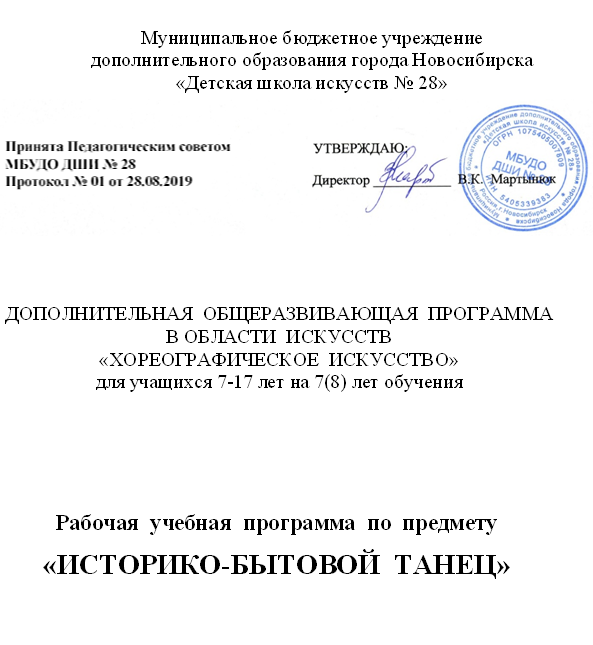 Структура программы учебного предметаI. Пояснительная записка …………………………………………………….	31. Характеристика учебного предмета, его место и роль в образовательном процессе ………………………………………………………………………….……..	32. Срок реализации учебного предмета ….……………………………………..……	33. Объем учебного времени, предусмотренный учебным планом на реализацию учебного предмета ………………………………………………………….….…….	34. Форма проведения учебных аудиторных занятий …..….…………….….……	35. Цель и задачи учебного предмета …………………………..………………..……	46. Методы обучения ……………………..………………………………………………	47. Материально-технические условия реализации учебного предмета …..….	5II. Содержание учебного предмета ………………………………………….	5Требования по годам обучения …………………………………………………..……	5Первый год обучения (2 класс) …………………………………………………..……	5Второй год обучения (4 класс) …………………………………………………..……	8Третий год обучения (5 класс) …………………………………………………..……	9Четвертый год обучения (6 класс) ..…………………………………….……..……	10Пятый год обучения (7класс) ………………………………………….…….…..……	11Шестой год обучения (8 класс) …………………………………………..……..……	12III. Требования к уровню подготовки учащихся ………………….………	14IV. Формы и методы контроля, система оценок ………………….……….	151. Аттестация: цели, виды, форма, содержание ….….……….…………………	152. Критерии оценок ………………………………………………….…..………...……	16V. Методическое обеспечение учебного процесса ………………………….	16Методические рекомендации педагогическим работникам ..………..…………	16VI. Список рекомендуемой методической литературы …….…..…….…..	191. Учебно-методическая литература ……………………………………………………	192. Нотная литература………………………………………………………………………	22I. Пояснительная записка1. Характеристика учебного предмета, его место и роль вобразовательном процессеПрограмма учебного предмета «Историко-бытовой танец» разработана на основе «Рекомендаций по организации образовательной и методической деятельности при реализации общеобразовательных программ в области искусств», направленных письмом Министерства культуры РФ (от 21.11.2013 №191-01-39/06-ГИ), опыта профессионально-педагогической работы на хореографическом отделении ДШИ иметодической литературы. В программе также учитываются основные положения типовой программы «Историко-бытовой и современный бальный танец» (Министерство культуры РФ, М.,1983); Учебный предмет «Историко-бытовой танец» входит в состав дополнительной общеразвивающей программы«Хореографическое искусство» (далее по тексту – ДОП), и его изучение тесно взаимосвязано с освоением предметов «Танец», «Классический танец», «Народно-сценический танец».Программа предмета «Историко-бытовой танец» направлена на  приобретение учащимися начальных базовых знаний, умений и технических навыков в области бытовой исторической хореографии, на развитие ихэмоциональной восприимчивости, на воспитание интереса и любви к танцу и искусству в целом.Изучение  историко-бытового танца формирует у детей культуру поведения и общения, прививает навыки вежливости и умения вести себя в обществе, дает представление о подтянутости, элегантности, корректности. Знакомство с вековым опытом бытовой хореографии является богатейшим источником эстетических впечатлений и формирует художественный вкус.Освоение данной программытакже способствует развитию физических данных учащихся, укрепляет их здоровье.2. Срок реализации учебного предметаСрок освоения программы учебного предмета «Историко-бытовой танец» по 7(8)-летней ДОП«Хореографическое искусство»составляет 6 лет.3. Объем учебного времени: Учебным планом ДШИ на реализацию предмета «Историко-бытовой танец» предусмотрен следующий объем часов:4. Форма проведения учебных аудиторных занятий. Занятия проводятся в мелкогрупповой  форме. Численность групп – от 4 до 10 человек, рекомендуемая продолжительность урока – 45 минут.5. Цель и задачи учебного предметаЦель: развитие танцевально-исполнительских и художественно-эстетических способностей учащихся на основе приобретенного ими комплекса знаний, умений, навыковисполнения различных видов историко-бытовых танцев.Задачи:освоить терминологию историко-бытового танца в объёме, предусмотренном данной программой;освоить исполнение основных элементов историко-бытового танца, простых танцевальных этюдов, историко-бытовых танцев, предусмотренных программой соло, в паре, в ансамбле;формировать умения передать стиль изучаемой эпохи, манеру поведения людей; выражать взаимоотношения между людьми этого времени посредством хореографических движений;обеспечить приобретение учащимися опорных знаний и умений в области современной хореографии;формировать навыки музыкально-пластического интонирования;развивать эмоциональную сферу, артистизм, музыкальные способности, музыкальный слух, чувство метроритма, музыкальной памяти;укреплять и развивать двигательный аппарат учащихся;воспитывать эстетический вкус, интерес и любовь к танцу и современной музыке, желание слушать и двигаться под нее.овладевать культурой общения в танце и сценическим поведением;формирование навыков публичных выступлений.6. Методы обучения Для достижения поставленной цели и реализации задач предмета используются следующие методы обучения: - словесный (объяснение, разбор, анализ); - наглядный (качественный показ, демонстрация отдельных частей и всего движения; просмотр видеоматериалов с выступлениями выдающихся танцовщиц, танцовщиков, посещение концертов и спектаклей для повышения общего уровня развития учащегося); - практический (воспроизводящие и творческие упражнения, деление целого произведения на более мелкие части для подробной проработки и последующей организации целого); - аналитический (сравнения и обобщения, развитие логического мышления); - эмоциональный (подбор ассоциаций, образов, создание художественных впечатлений); - индивидуальный подход к каждому ученику с учетом природных способностей, возрастных особенностей, работоспособности и уровня подготовки. Перечисленные методы работы при изучении классического танца в рамках образовательной программы являются наиболее продуктивными при реализации поставленных целей и задач учебного предмета и основаны на проверенных методиках и сложившихся традицияхв хореографическом образовании.7. Материально-технические условия реализации учебного предмета Для реализации программы «Историко-бытовой  танец» в ДШИ имеется:балетный зал для занятий, оборудованный балетными станками вдоль стен, зеркалами, наглядными пособиями, учебной мебелью, фортепиано;библиотека, фонотека, видеотека, музыкальный центр, мультимедийное оборудование и компьютерная техника;костюмерная, располагающая комплектами костюмов для сценических выступлений;помещения для переодевания обучающихся и преподавателей.В ДШИ созданы условия для содержания, своевременного обслуживания и ремонта музыкальных инструментов, содержания, обслуживания и ремонта балетных залов, костюмерной.Материально-техническая база образовательного учреждения соответствует санитарным и противопожарным нормам, нормам охраны труда. II. Содержание учебного предмета «Историко-бытовой  танец»Основные требования по годам обучения1-й год обучения (2 класс)Программа первого года обучения составлена с учетом изучения элементов историко-бытового танца, небольших комбинаций, объединяющих эти элементы, и доступных этому возрасту бальных танцев Х1Х-ХХ веков. Наибольшее внимание уделяется прохождению отдельных элементов историко-бытового танца. Необходимо добиться правильного исполнения движений; где слитность, мягкость, музыкальность непременные условия.Основные задачи: - формирование знаний о танцевальной культуре (в пределах программы года);- формирование умений грамотного и музыкального исполнения программных движений;- формирование умений ориентироваться на сценической площадке;- формирование навыков ансамблевого исполнения (согласование движений в паре, правил подачи рук друг другу и простейших поклонов).Беседа об историко-бытовом танцеРассказать об истории предмета, определить понятие, привести пример развития какого-либо танца, подчеркнуть неразрывную связь бального танца с народным, а также культурой той или иной эпохи. Определить роль и место данного предмета в хореографической подготовке будущего артиста и обратить внимание на взаимосвязь историко-бытового танца с предметами всего цикла хореографических дисциплин. Сведения об историко-бытовом танце дополнить просмотром видеоматериалов. Постановка корпуса, головы, рук, ногПозиции ног - 1, 2, 3, 4, 5, 6 (в применении к историко-бытовому танцу).Позиции рук - подготовительное положение, 1, 2, 3, учебное положение.Постановка корпуса.Позиции рук и ног (в применении к историко-бытовому танцу).Положения рук, принятые в историко-бытовом танце («за юбочку», подготовительное положение рук, положение рук «за спиной» у мальчиков). Различные виды port de bras.Разучивание элементов историко-бытового танцаБытовой и легкий шаг вперед, назад и без продвижения.Поклон и реверанс на музыкальные размеры 3/4 и 4/4.Танцевальные положения croise, efface, epolement;Pas glisse;Pas chasse;Pas eleve;Pas degage;Pas de basque;Pasbalance.Па польки:а) па польки боковое;б) па польки боковое с вращением по кругу соло и в паре.Па галопа в повороте соло и в паре.Па вальса:а) "дорожка" вальса вперед и назад по линиям;б) па вальса вперед и назад в комбинации с pasbalance;Движения русского танца:а) русский переменный ход по кругу вперед и назад;б) боковой русский ход (припадание);в) русский pasdebasqueШаги на различные музыкальные размеры (бытовой, танцевальный).Pasdegage.Поклон и реверанс. Книксен.Скользящий шаг (pasglisse) вперёд и назад.Двойной скользящий шаг (paschasse) вперёд и назад.Боковой подъёмный шаг (paseleve) вперёд и назад.Pasbalance на месте из стороны в сторону; в сочетании с поклоном и реверансом; соло и в паре. Вальсовая «дорожка» вперёд и назад. Pasdebasque (сценическая форма).Галоп соло и в паре по I прямой позиции; галоп вперёд соло и в паре.Основы парного танцаПодача рук в паре, стоя на месте:-	положение променада;-	крестообразное положение рук;-	подача рук, характерная для полонеза;-	за две руки, стоя лицом к лицу(2-я позиция);-	за одну руку, стоя лицом к лицу(3-я позиция)Подача рук в паре с танцевальными шагами в разных рисунках танца.Разучивание танцевТанцы рубежа XIX-XX вв. Падеграс. ПадепатинерЭлементы танца «Падеграс»:а) раз вперед и в сторону;б) положения в паре.Полька. Подготовительное упражнение на «затактовый подскок». Па польки с продвижением вперёд. Простейшие комбинации в паре. Па польки:а) раз вперед, назад, из стороны в сторону на месте;б) соло с вращением по кругу в правую сторону;в) раз в паре с вращением по кругу в правую сторону.Полонез. Па полонеза с продвижением вперёд в соло и в парах. Па полонеза с продвижением назад соло и в парах. Па полонеза в парах по кругу. Простейшая композиция.Вальс Фигурный вальс свободной композиции, состоящий из pasdebasque, вальсовой «дорожки» и pasbalance. Вальс в три па:а) соло с вращением по кругу в правую сторону;б) в парах с вращением по кругу;в) в простейших комбинациях с другими танцевальными элементами. Ожидаемые результатыОвладев программой 1-го года обучения, учащиеся должны знать правила выполнения программных движений (их структуру и ритмическую основу).Учащиеся должны уметь:- свободно и естественно держать корпус, голову в позах парного танца, естественно и легко переводить руки из одного положения в другое, координировать движения рук с движениями ног, выполняя программные движения;- согласовывать движения в коллективе (начинать и заканчивать движение одновременно, сохраняя одинаковую амплитуду и темп движения);- геометрически строить графический рисунок танца, быть вежливым, учтивым в танце, элегантно выполнять поклоны, реверансы, не поворачиваться к партнеру спиной, аккуратно вести даму, пропускать даму вперед, предлагать даме руку, проявлять внимательность;- сохранять интервалы при вращении по одному и в парах.2-й год обучения (третий класс)На втором году обучения продолжается работа над выразительностью, умением передавать в вальсе плавность, в польке - отрывистость и легкость. Наряду с этим, в задачи обучения входит правильность и чистота исполнения. Расширяются представления о графическом рисунке.Основные задачи- формирование знаний о танцевальной культуре XVII века;- формирование знаний о выразительных средствах танца;- формирование умений координировать свои движения и сохранять интервалы;- формирование понятий о танцевальном этикете, умений быть вежливым и учтивым в танце;- формирование навыков ансамблевого исполнения (взаимоотношения  дамы и кавалера; взаимоотношения с парой визави).Разучивание элементов историко-бытового танцаФормыpaschasseиdoublechasse. I, II, III, IV форма «А» и «Б». Double chasse.Pasbalance: с продвижением вперёд и назад; С поворотом на 45°, на 90°; В комбинации с поклоном и реверансом. Pas de basque. Pas balance - menuet.Полонез. Усложненнаякомпозициясиспользованием dos-a-dos, chaine, balance-menuet.Вальс в три па: Па вальса по линиям и по кругу с вращением в правую сторону соло и в парах; то же с вращением в левую сторону. Простейшая комбинация с другими танцевальными элементами (pasbalance, pasdebasque).Полька: Па польки вперёд-назад на месте, с поворотом на 90° и 180°.Боковое па польки. Па польки с продвижением назад. Па польки боковое с dos-ados. Простейшая композиция польки.Танцы  XIX начала  XX века: Pas zephyr. Pas de quatre. Миньон. Шакон. Французская кадриль (несколько фигур)Старинные танцы: Элементы менуэта XVIII века:-	balance-menuet в сочетании с реверансом;-	шаги менуэта в сторону; Pasdebourree;Pasmenus;Простейшая композиция менуэта ПоклоныОжидаемые результатыОвладев программой 2-го года обучения, учащиеся должны уметь - музыкально и грамотно исполнять программные движения и танцы;- свободно (ненапряженно) держать корпус, голову и руки в позах парного танца, согласовывать движения в паре, проявлять друг к другу внимание в момент исполнения танца;- чувствовать характер отдельных движений и танца в целом, уметь исполнять их в темпе, характерном для данной музыки, без замедления (за исключением вальса и польки по кругу);- передавать в движениях вальса - плавность, польки - легкость и отрывистость, в полонезе - торжественность и величавость, падеграсе - грациозность.Учащиеся должны знать о графическом рисунке танца, движении по линии и против линии танца, значении центра сценической площадки и интервалов в формировании рисунка.3-й год обучения (четвертый класс)Программа третьего года обучения включает в себя танцы, основанные на элементах, пройденных на первом и втором годах обучения. Эти танцы довольно сложны, и их необходимо отрабатывать тщательно. Курс третьего года обучения требует от учащихся более высокой техники исполнения, усложненной координации и музыкальности.Основные задачи:- формирование умений грамотного и выразительного исполнения программных танцев и движений (замечать ошибки в исполнении других и уметь предложить способы их исправления);- формирование навыков правдивой манеры исполнения;- формирование навыков ансамблевого исполнения (согласование движений в четверках, шеренгах на примере французской кадрили).Беседы об историко-бытовом танцеРассказ о танцевальном этикете (свод правил поведения, обучения, учтивости, принятый в определенных кругах) на примере французской кадрили. Учитывая, что в третьем классе учащиеся приступили к изучению народно-сценического танца и уже имеют некоторые навыки, следует напомнить о генетической связи бального и народного танца (музыка, лексика, характер) на примере польского танца - мазурка.Танцы и танцевальные движенияВальс в три па с вращением по кругу в левую сторону.Вальс в три па. Свободная композиция с использованием вращений вправо и влево, вращений под рукой партнера, вальс по кругу парами.Французская кадриль III, IV, V фигуры. Вальс-миньон по одному и в парах.5. Миньон.Мазурка.Шакон.Вальс-гавот.Ожидаемые результатыОвладев программой 3-го года обучения, учащиеся должны уметь: музыкально и грамотно исполнять программные движения и танцы,координировать движения рук, ног, корпуса и головы в умеренном и быстром темпе,владеть исполнительскими средствами выразительности: выразительность рук, лица, походки, позы,передавать в польском танце горделивый задор, изящество и учтивость во французской кадрили, элегантность и кантилену в вальсе,показывать общение партнеров в паре и четко соблюдать рисунок танца. Учащиеся должны знать особенности историко-бытовых танцев в пределах пройденной программы, иметь представления о тесной связи народного и бального танца.4-й год обучения (пятый класс)На четвертом году обучения учащиеся знакомятся с новыми танцевальными жанрами, сыгравшими важную роль в развитии бытового и сценического танца, решают сложные координационные задачи и большее внимание уделяется манере исполнения. Изучаются историко-бытовые танцы XVIII века, хореографический язык которых, требует сложной техники с элементами классического танца.В конце учебного года проходит итоговая аттестация, где учащиеся показывают развернутые танцевальные композиции XVIII - XX.Основные задачи- формирование знаний основных правил танцевального этикета;- формирование навыков музыкально-пластического интонирования;- формирование навыков комбинирования движений;- формирование навыков ансамблевого исполнения, сценической  практики.Беседы об историко-бытовом танцеРассказать о танцевальном этикете XVIII века, характере исполнения танцев, культуре поведения и общения, исполнительских средствах выразительности. Раскрыть стилевые особенности эпохи рококо  (французского rocaille, буквально - мелкий дробленый камень, раковины), понятие о манере исполнения (для этого стиля характерны вычурные, изогнутые линии). Отметить особенности салонного и народного танца. Рассмотреть тесную связь салонного и сценического танца, на примере менуэта и гавота, движения и позы, которых вошли в основу лексики классического танца. Обратить внимание учащихся на то, что XVIII век является эпохой менуэтов и гавотов, а XIX век называют эпохой вальса.Танцевальная культура XVIII века:Основные положения рук, корпуса, головы.Реверансы и поклоны.Движения менуэта а) основной шаг менуэта вперед и назад;б) mpasgrave. Движения мазурки:а) Pascouru - основной женский ход;б) Pasgala - основной мужской ход;в) Простое заключение (ключ);г) Pasbalance в характере мазурки;Гавот.Танцевальная культура XIX - начала XX века (повторение):Вальс в три па;Полонез;Мазурка;Французская кадриль I - VI фигуры;Полька.Ожидаемые результатыОвладев программой 4-го года обучения, учащиеся должны уметь свободно координировать движения рук, ног, головы и корпуса; владеть сценической площадкой и ансамблевой техникой; музыкально, грамотно и выразительно исполнять танцы.Учащиеся должны знать основные правила танцевального этикета, владеть навыками танцевального этикета, иметь представления об особенностях бытового танца XVIII века, о влиянии сценического танца на бытовую хореографию.5-й год обучения (шестой класс)Программа пятого года обучения знакомит учащихся с танцевальной культурой XVII века. Это танцы на основе французских народных танцев. Танцевальный стиль барокко - изящный и грациозный. Особое внимание должно быть уделено манере исполнения, где главным критерием оценки является выразительность.Основные задачи:- формирование знаний о танцевальной культуре XX века;- формирование навыков владения танцевальным этикетом;- формирование умений музыкально, грамотно и выразительно исполнять программные танцы, передавать стиль эпохи, носить костюм, соблюдать этикет;- формирование умений обоснованно анализировать художественные достоинства бытовых танцев (единство содержания и формы, логичность  композиции, соответствие музыки и хореографии).Беседы об историко-бытовом танцеТанцевальный этикет XVII века, особенности костюма, исполнительские средства выразительности. Понятие стиля барокко, его влияние на стиль бальной хореографии, живопись и архитектуру. Стили рококо, ампир их проявление в архитектуре и костюме.Танцы и танцевальные движенияСтиль «Барокко»:положения рук, корпуса, головы;поклоны и реверансы XVII века;элементы Куранты;Куранта;Романеска из балета «Раймонда» на музыку Глазунова;Стиль «Рококо»:Гавот (повторение);Классический менуэт (повторение);Стиль «Ампир»:Просуществовал первые два десятилетия XIX века. Наиболее точно этот стиль отразился в полонезе. Полонез (сценический). Стиль «Романтизм»:Алеман;В качестве примера можно повторить Польку, Французскую кадриль, Миньон, Мазурку и другие танцы XIX, XX веков по усмотрению педагога.Ожидаемые результатыОвладев программой 5-го года обучения, учащиеся должны уметь:- музыкально, грамотно и выразительно исполнять программные танцы,- вести партнершу, элегантно менять направление, поворачивать, пропускать вперед, кланяться,- оценивать выразительность исполнения,- передавать стиль эпохи, соблюдать этикет.Учащиеся должны иметь представления о стиле, о разнообразии стилей, отличать изящное исполнение от манерного и манерное от вульгарного,  благородную манеру от навязчиво-крикливой, пошлой.6-й год обучения (седьмой класс)Шестой год обучения (последний) представляет собой систематизацию знаний о бытовом танце. Для этого весь учебный материал выстраивается в хронологическом порядке. Теоретический раздел курса содержит краткую историческую характеристику каждой эпохи, практический - танцы, наиболее ярко отражающие особенности той или иной эпохи. Происходит знакомство с танцевальной культурой эпохи Возрождения, но в большей степени идет повторение ранее изученного, где главным образом ведется работа над осмысленным танцем в образе, умением передавать стилевые особенности исполнения танцев определенной эпохи.В конце учебного года проводится итоговая аттестация, где каждая эпоха должна быть представлена 2-3 разнохарактерными танцами.Основное содержаниеТема 1.Бытовая хореография эпохи Возрождения.Краткая характеристика эпохи Возрождения. Народные празднества, обычаи, музыка, костюм. Праздники и балы феодалов, рыцарские турниры. Светские променадные танцы-шествия (бассдансы). Светский костюм XVI века. Придворный этикет. Связь и различие народных и салонных танцев.Поклоны, реверансы и салюты XVI века.Шаги паваны (простой, двойной).Элементы бранля (шаг простой, двойной, с репризой).Народный бранль.Павана, Алеманда (знакомство по видеозаписи и анализ танцев). Тема 2.Танцевальная культура XVII века - стиль Барокко.Ведущая роль Франции в развитии хореографии. Учреждение Парижской Академии танца (1661 год). Появление новых форм салонного танца (менуэт), отличающегося утонченной грацией, манерностью, усложненной техникой, рисунком, обилием поз. Тесная связь салонного и сценического танца.Поклоны и реверансы XVII века.Куранта.Романеска. Тема 3.Танцевальная культура XVIII века.Эпоха Просвещения. Появление новых форм бытового танца. Придворные балы XVIII века, их изысканность и роскошь. Влияние стиля Рококо на стиль бальной хореографии, костюм (одежду).Песни и танцы Французской революции. Массовое исполнение на улицах и площадях Парижа фарандолы.Бытовой танец в России. Реформы Петра I в области культуры. Петровские ассамблеи и их роль в развитии танцевальной культуры России.Поклон и реверанс XVIII века.Классический менуэт.Гавот. Тема 4.Танцевальная культура Х1Х-ХХ веков.Век массовых бальных танцев, эпоха вальса. Придворные и общественные балы и маскарады. Народные корни бальных танцев, география танца. Связь бального танца со сценическим, влияние на балетный театр. Музыка в бытовом танце. Костюмы и этикет. История развития отечественной бальной хореографии.Полонез.Мазурка.Французская кадриль.Вальсы: в три па, миньон, алеман.Полька.Падеграс.Шакон.Сударушка.Предполагается выбор танцевальных композиций ХIХ-ХХ веков на усмотрение преподавателя.Ожидаемые результатыОвладев программой 6-го года обучения, учащиеся должны:- иметь полное представление о развитии бытового танца, о танце как отражении эстетического стиля эпохи;- знать особенности танцевальной культуры разных эпох и стилей;- уметь музыкально, грамотно и выразительно исполнять танцы различных эпох в элегантной, благородной манере;- анализировать стиль и манеру исполнения друг друга.Итоговая аттестация в конце учебного года должна выявить овладение учащимися манерой и техникой исполнения, культурой поведения и общения через танец, продемонстрировать умение передавать в движении стилевые особенности музыки различных эпох.III.   Требования к уровню подготовки обучающихсяРезультатом освоения программы учебного предмета «Историко-бытовой танец» является сформированный комплекс знаний, умений и навыков, таких, как:знание постановки корпуса, ног, рук, головы, элементов и основных танцевальных комбинацийисторико-бытового танца;знание терминологии историко-бытового танца в рамках программы;знание рисунка танца, особенностей взаимодействия с партнерами в танце, классе, на сцене;знание манеры исполнения танцев разных эпох;знание принципов взаимодействия музыкальных и хореографических выразительных средств;умение исполнять на сцене композиции на основе историко-бытового танца, произведения учебного хореографического репертуара;умение распределять сценическую площадку, чувствовать ансамбль, сохранять рисунок танца;умения выполнять комплексы специальных хореографических упражнений, способствующих развитию профессионально необходимых физических качеств;умения соблюдать требования к безопасности при выполнении танцевальных движений;навыки музыкально-пластического интонирования;навыки публичных выступлений;навыки сохранения и поддержки собственной физической формы.IV. Формы и методы контроля, система оценок1. Аттестация: цели, виды, форма, содержаниеОценка качества реализации программы «Историко-бытовой танец» включает в себя текущий контроль успеваемости, промежуточную и итоговую аттестацию обучающихся.Текущий контроль успеваемости, промежуточная и итоговая аттестация  обучающихся проводятся в счет аудиторного времени, предусмотренного на учебный предмет.Текущий контроль успеваемости, т.е. ежеурочная проверка знаний,умений и навыков, осуществляется в течение всего учебного года в формеустного опроса и творческого показа. Это может быть проверка знанийтерминологии и основ историко-бытового танца, а также умения рассказатьправила исполнения и показать основные элементы, рисунки, манеруисполнения бытовых танцев и т.п. по программе обучения.Промежуточная и итоговая аттестация проводятся в форме контрольных уроков и зачетов, которые могут проходить в виде   просмотров концертных номеров. Контрольные уроки и зачеты проходят на завершающих полугодие учебных занятиях (или в специальное определенное время в счет аудиторных занятий). На контрольных уроках и зачетах выявляется уровень знаний методики историко-бытового танца, а также умениявыразительно исполнять учебные комбинации и бытовые танцы разных эпох.Требования к содержанию итоговой аттестации обучающихся определяются образовательным учреждением. По результатам итоговой аттестации выставляется оценка «отлично», «хорошо», «удовлетворительно», «неудовлетворительно». 2. Критерии оценокДля аттестации обучающихся создаются фонды оценочных средств, которые включают в себя методы и средства контроля, позволяющие оценить приобретенные знания, умения и навыки.  По итогам исполнения программы на контрольном уроке или зачете выставляется оценка по пятибалльной  шкале:Данная система оценки качества исполнения является основной. С учетом целесообразности оценка качества исполнения может быть дополнена системой «+» и «−», что даст возможность более конкретно отметить результат учащегося.При выведении итоговой (переводной) оценки учитывается следующее:оценка годовой работы ученика;оценка на  итоговой аттестации (зачет, контрольный урок и т.п.);другие выступления ученика в течение учебного года.Оценки выставляются по окончании каждой четверти и полугодий учебного года.V. Методическое обеспечение учебного процессаМетодические рекомендации педагогическим работникамИсторико-бытовой танец является частью мировой хореографическойкультуры. Этому виду танца суждено было сыграть великую культурно-историческую роль, став связующим звеном между народной пляской ипрофессиональной сценической хореографией, заложить основуформирования классического танца.В программу учебного предмета «Историко-бытовой танец» входят бытовые танцы XVI-XX веков, имеющие свои характерные особенности в музыке и танцевальной лексике, такие как: бранль, павана, романеска, менуэт, гавот, полонез, вальс, полька, мазурка, падеграс, шакон, сударушка и другие. Изучение предмета начинается с элементов историко-бытового танца, небольших комбинаций, объединяющих эти элементы, и танцев Х1Х-ХХ веков, наиболее доступных по восприятию стиля и манеры исполнения учащимся младшего школьного возраста. Особенность изучения дисциплины «Историко-бытовой танец» заключается в сочетании теоретических и практических занятий.Рекомендуется знакомить обучающихся с наиболее важными событиями изжизни каждой эпохи, с одеждой и бытом того времени, а также со стилевымиособенностями танцев.С этой целью практическое преподавание рекомендуется сочетать с освещением теоретических вопросов. Преподаватель должен широко использовать литературный и наглядный материал, репродукции, книги по искусству, видеофильмы, которые познакомят обучающихся с искусством, условиями жизни и быта народов изучаемой эпохи, с историей развития бытового танца.В программе предлагается изучение материалабытового танца не в исторической последовательности их развития, аисключительно по доступности материала (исходя из возрастныхособенностей обучающихся и освоенных ими движений).Приступая к обучению, преподаватель должен исходить из накопленных хореографических представлений ребенка, всесторонне расширяя его кругозор в области хореографического творчества и учебного предмета «Историко-бытовой танец».Первый год обучения имеет определяющее значение в процессе освоения данного предмета, поскольку именно в этот период закладывается та основа, на которую в дальнейшем будет опираться вся учебно-воспитательная и образовательная деятельность. Педагогу крайне важно увлечь учащихся, создать в классе особую творческую атмосферу сотрудничества, а также показать заинтересованность и ожидание творческой активности от каждого учащегося.С первого года обучения преподаватель должен стремиться развить у обучающихся выразительность, артистичность исполнения. Для этого сразу же после изучения любого танцевального элемента, схемы комбинации и композиции танца, необходимо вводить в исполнение движения корпуса, головы и рук. Освоение исторических танцев следует начинать с разучивания основных элементов, которые могут быть общими для всех или большинства   исторических танцев, например, танцевальный шаг, paschasse, paseleve, pasbalance, pasdebasgue или же с элементов, специфических для данного танца (па польки, па полонеза, па мазурки, па вальса и т.д.). Наряду с изучением основных элементов ("школы историко-бытового танца"), обучающихся необходимо знакомить с основами танцевального этикета и приучать к осмысленному выполнению движений и поз, уделять большое внимание выработке навыка парного танца и общения в паре, артистичности исполнения.Если в группе неодинаковое количество девочек и мальчиков, необходимо группу поделить условно на "дам" и "кавалеров" (т.к. все историко-бытовые танцы исполняются парами). На сцену такой вариант исполнения выносить не рекомендуется. Неотъемлемой составной частью предмета является музыкальное сопровождение. На уроках историко-бытового танца обучающиеся должны слушать музыку прошлых эпох, представленную ее лучшими образцами.На занятиях обучающихся целесообразно ставить по линиям в шахматном порядке, для того чтобы каждый ученик был в поле зрения педагога. Линии желательно менять местами: это помогает лучше видеть каждого ученика.Обучение по программеучебного предмета «Историко-бытовой танец» позволяет осваивать материал поэтапно и последовательно, накладывая новые технические приемы на уже освоенные ранее движения, постепенно их усложняя. Преподаватель имеет возможность регулировать осуществление программных требований, исходя из психологических, физических и эмоциональных особенностей учащихся.Каждое предлагаемое движение изучается по алгоритму:а)знакомство с правилами выполнения движения, его физиологическими особенностями;б)изучение движения в чистом виде;в)работа над движением в комбинации.Стиль и манеру исполнения старинных танцев во многом определяет костюм. Поэтому преподаватель кратко знакомит обучающихся с историей костюма, учит пользоваться его деталями, аксессуарами. С особенной ответственностью преподаватель должен подойти к выбору музыкального материала совместно с концертмейстером, так как правильно подобранный музыкальный материал создает на уроке необходимый эмоциональный настрой, помогает быстрее выполнять учебные задачи.Важно, чтобы на занятиях по историко-бытовому танцу звучали лучшие образцы музыкальных произведений прошлых эпох, которые должны строго соответствовать возможностям восприятия детей данного возраста.Особое внимание педагог должен обратить на связь движения с музыкой, на различную жанровую окраску исполняемых элементов.При построении урока преподавателю следует учитывать степень психофизического развития учащихся, а также опираться на общий уровень хореографической подготовки класса, группы в целом. Задача каждого урока должна быть по силам учащимся, иначе у детей быстро снижается интерес к занятиям. Также следует учитывать и рационально дозировать физическую нагрузку, избегая перенапряжения детей. Важно помнить, что положительные ожидания от каждого учащегося производят огромный развивающий эффект.Правильная организация учебного процесса, успешное и всестороннее развитие танцевально-исполнительских данных ученика зависят непосредственно от того, насколько тщательно спланирована работа в целом, продуман план каждого урока.В начале полугодия по предмету целесообразно составить календарно-тематический план, который утверждается заведующим отделением. В конце учебного года преподаватель представляет отчет о его выполнении с приложением краткой характеристики работы данного класса. При составлении календарно-тематического плана следует учитывать индивидуально-личностные особенности и степень подготовки обучающихся. В календарно-тематический план необходимо включать те движения, которые доступны по степени технической и образной сложности. Календарно-тематические планы вновь поступивших обучающихся должны быть составлены к концу сентября после детального ознакомления с особенностями, возможностями и уровнем подготовки учеников.VI. Список рекомендуемой методической и нотной литературы 1. Учебно-методическая литератураАуэрбах Л. Рассказы о вальсе.-М., 1980.Бальные танцы - М.; Мин. Культуры РСФСР, 1960. - 286с.Бахрушин Ю. История русского балета - М.: Просвещение, 1977.-279с.Бахто С. Е. Ритмика и танец: программа для хореографических отделений ДМШ и ДШИ / С. Е. Бахто. - М.: Центр, научно-методический кабинет, 1980. -35 с.Безруких М. М. Возрастная физиология: учеб. пособие для студ. высш. пед. учеб. заведений / М.М. Безруких, В.Д. Сонькин, Д.А. Фарбер // Физиология развития ребенка. - М.: Издательский центр «Академия», 2002. - 416 с.БоковаВ. Балы и праздники в России. (Серия «Детская энциклопедия».Аргументы и факты.) -2000 -№1.Большой энциклопедический словарь: В 2-х т./ Гл. ред. А.М. Прохоров. - М.: Советская энциклопедия, 1991. Т. 1. - 863 е., ил.Большой энциклопедический словарь: В 2-х т./ Гл. ред. А.М. Прохоров. - М.: Советская энциклопедия, 1991. Т. 2. - 768 е., ил.Борисова Н. Н. Хочу на бал! / Н. Н. Борисова. - Москва: Новая школа, 2004. -144 с.Бочкарева Н. И. Развитие творческих способностей детей на уроках ритмики и хореографии: учебно-методическое пособие / Н. И. Бочкарева // Кузбасс и кузбассовцы на рубеже веков - Кемерово: КГИиИК, 1998. - № 16. -64с.Васильева Г. М. Культура Средних веков и эпохи Возрождения: научно - методические рекомендации / Г. М. Васильева. - Новосибирск, 1992. - 257 с.Васильева Е. Д. Танец / Е. Васильева. - Москва: Искусство, 1968. - 248 с.Васильева Е.Н. История танца: путешествие вглубь веков. «Студия «Пяти-па». 2009- №1-4, 2010-№ 1,3,4, 2011- №1-3, 2012- № 1,3.Васильева Е.Н. Про девочку Лялю, танцмейстера Батманова и первый бал. «Студия «Пяти-па»-2005-№4, 2006- №1-4, 2007- №1-4.Васильева Т. И. Тем, кто хочет учиться балету: учебно-методическое пособие / Т.И. Васильева. - М.: ГИТИС, 1994. - 160 е., ил.Васильева-Рождественская М. В. Историко-бытовой танец: Учеб. пособие. - 2-е изд., пересмотр / М. В. Васильева-Рождественская. -М.: Искусство, 1987. -382 е.: рис.Воронина И. А. Историко-бытовой танец / И. А. Воронина - Москва: Искусство, 1980. - 128 с.Выготский Л.С. Психология искусства / под ред. М.Г. Ярошевского. - М.: Педагогика, 1987. - 344 с.Голубовский Б. Пластика в искусстве актера / Б. Голубовский. - Москва: Искусство, 1986. - 189 с.Док Г., Дассвиль М. Все танцы - Киев, 1970Друскин М.Очерки по истории танцевальной музыки - Л., 1936.Ерёмина М. Роман с танцем. - СПб.,1998.Захаров Р. Сочинение танца - М.: Искусство, 1985.-250с.Захарова О.Ю. Русский бал XVIII - начала XX века: танцы,костюмы, символика. - М., 2010. Ивановский Н. П. Бальный танец XVI-XIX веков / Худ. С. Горячев. Оформл. С. Плаксина. - Калининград: Янтарный сказ, 2004. - 208 е.: илл.Ивановский Н.П. Бальный танец XVI - XIX вв. - Калининград, 2004. Историко-бытовой и современный бальный танец: программа для хореографических отделений ДМШ и ДШИ / под. ред. М. Л. Погореловой. - М.: Рженская тип., 1983. - 22 с.Историко-бытовой танец: Методическая разработка для преподавателей культурно-просветительных училищ, хореографических школ и школ искусств - М.: Мин. Культуры РСФСР, 1988. -43с. (вып. 1), 38с. (вып. 2)Историко-бытовой танец: Программа для хореографических училищ. - СПб., АРБ им. А. Я Вагановой, 1995Историко-бытовой танец: учебно-методическое пособие / Омский Государственный университет. - Омск: Лео, 2003. - 120 с.Кветная О. В. Историко-бытовой танец в репертуаре хореографических коллективов: учебно-методическое пособие / О. В. Кветная. - Москва: издательства нет, 1981. - 76 с.Киреева Е. История костюма - М., 1976Колесникова А. Бал в России XVIII - начало XIX веков / А. Колесникова. - Санкт-Петербург: Азбука, 2005. - 304 с.Комиссаржевский Ф. История костюма - Минск: Современная литература, 2000. - 494с.Королева Э. А. Ранние формы танца / Э. А. Королева. - Кишинев: Штиинца, 1977. -216 с.Красовская В. Русский балетный театр начала XX века - М.: Просвещение, 1985. -454с.Краткий словарь танцев / под редакцией А.В.Филиппова. - М., 2006. Кудряков В., Приглашаем танцевать - Сборник популярных бальных танцев - М. Советский композитор, 1982. - 125с.Львов Н. А. Грим и сценический костюм: учебное пособие / Н.А. Львов, К. В. Градова. - Москва: ЗНУИ, 1987. - 85 е., ил.Музыкальный энциклопедический словарь. - М., 1990.Пасютинская В.. Волшебный мир танца - М.: Искусство, 1985. – 80с.Пуртова Т. В. Учите детей танцевать: учеб. пособие для студентов учреждений сред. проф. образования / Т.В. Пуртова, А.Н. Беликова, О.В. Кветная. - М.: Гуманит. изд. центр ВЛАДОС, 2003. - 256 е.: ил.Смирнова Н. Г. Уроки хореографии в образовательных учреждениях: учебно-методическое пособие / Н. Г. Смирнова, Н. И. Бочкарева. - Кемерово: Кемеровский обл. ИУУ, 1996. - 35 с.Современный бальный танец - М., 1978Танцы/ Составитель Л.Богаткова, редактор С.В.Чудинова. - М.,1953.Уральская В. И. Рождение танца / В. И. Уральская. - Москва: Советская Россия, 1982.-114 с.Фадеева С.Л. Неугасова Т.Н. Теория и методика преподаванияклассического и историко-бытового танцев. СПб., 2000. Худеков С. Н. История танцев / С. Н. Худеков. - М.: Эксмо, 2009. - 608 с.Шульгина А. Н. Методика преподавания историко-бытового танца / А. Н. Шульгина. - Москва: Искусство, 1981.-256 с. Шульгина А.Н. Бальный танец: Бытовая хореография России концаXIX начало XX века. - М., 2005.2. Нотная литератураАкадемия танца. Историко-бытовой танец. Репертуар концертмейстера. - СПб., 2002.Альбом классического вальса. №1 -4. Издание 2-е./ составитель и редактор К.С.Сорокин. - М., 1987.Бал в «Вишнёвом саде»./ Составитель Н.Л.Покровская. - М.,2004.Бальные танцы для фортепиано. / Составитель Г.Салов. - Издание2-е. - Киев, 1956.Коренева Т.Ф. Музыкально- ритмические движения для детей дошкольного и младшего школьного возраста в 2-х частях. Часть 2.Историко- бытовой танец. Элементы парного, бального, народного и современного танца. - М., 2001.Музыка бальных танцев. Для фортепиано. / Составитель Л.И.Минаева.- СПб., 2003.Музыкальная хрестоматия для уроков историко- бытового танца./ Составитель Э.Крупкина, И.Воронина. - М., 1971.От гавота до фокстрота: Иллюстрированная антология танцевальной музыки для фортепиано. Составитель Т.Комаровская, В.Шарай.- Выпуск 1-3, - М., 2003.Русская танцевальная музыка для фортепиано. - М., 2010.Танцевальный салон XX века. Пьесы для фортепиано. / Редактор-составитель В.Г.Соловьёв. - СПб., 2004.Танцующий Петербург: Популярные танцы XIX века./ Редактор-составитель Л.В.Костромитина.- СПб., 1998.Энтелис Н. Пушкинский бал с описанием традиций и подлинными танцами. - СПб., 2001.Классы IIIIIIIVVVIVIIVIIIГоды обучения-123456-Кол-во часов в неделю222111Кол-во часов в год666666333333Всего часов на курс обучения297297297297297297297297ОценкаКритерии оценивания выступления5 («отлично»)технически качественное и художественно осмысленное исполнение, отвечающее всем требованиям на данном этапе обучения;4 («хорошо»)отметка отражает грамотное исполнение с небольшими недочетами (как в техническом плане, так и в художественном);3(«удовлетворительно»)исполнение с большим количеством недочетов, а именно: неграмотно и невыразительно выполненное движение, слабая техническая подготовка, неумение анализировать свое исполнение, незнание методики исполнения изученных движений и т.д.;2 («неудовлетворительно»)комплекс недостатков, являющийся следствием нерегулярных занятий, невыполнение программы учебного предмета;«зачет» (без отметки)отражает достаточный уровень подготовки и исполнения на данном этапе обучения.